Пам’ятка! ПОЖЕЖІ В ЕКОСИСТЕМАХЩорічно пожежі в природних екосистемах завдають непоправного збитку природі та державі. Найбільша кількість пожеж, як правило, припадає на весняно-літній період. У вихідні і святкові дні ліс відвідує велика кількість людей, що призводить до різкого зростання джерел вогню.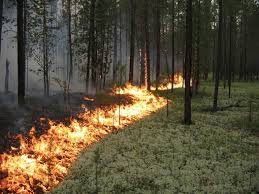 Природна пожежа – неконтрольований процес горіння, що стихійно виникає і розповсюджується в природному середовищі і супроводжується інтенсивним виділенням тепла, диму та світловим випромінюванням, створює небезпеку для людей і завдає шкоду об’єктам господарської діяльності та навколишньому середовищу.Причинами численних пожеж у природних екосистемах є необережне поводження з вогнем дітей та дорослих, спалювання сміття та сухої рослинності поблизу житлових будинків і на території, прилеглій до лісових масивів, блискавки, самозаймання промасленого обтирального матеріалу, ефект фокусування сонячних променів на склі та консервних бляшанках, залишених людьми на природі.Особливу небезпеку становить саме випалювання пожнивних залишків на полях після завершення зернозбиральної кампанії, адже такі дії призводять до виникнення масштабних пожеж. Вогонь швидко може перекинутися на поруч розташовані населені пункти, лісові масиви.Під час процесу горіння рослинних залишків виділяються мікрочастинки диму до складу яких входять пил, окиси азоту, важкі метали та низка канцерогенних сполук.Із сухою травою та опалим листям, як правило, горить і безліч різноманітного сміття, що суттєво посилює забруднення атмосфери. Пластик та поліетилен при згоранні виділяє до 70 різноманітних хімічних сполук в повітря, більшість з яких отруйні для людини.Тому, випалювання, яке порушує стан навколишнього природного середовища завдає непоправної шкоди здоров’ю населення та винищує зелені насадження.Але, катастрофічною причиною під час спалювання сухих рослинних залишків є виникнення пожеж, які можуть перерости у великомасштабні пожежі.Швидкість поширення вогню надзвичайно висока, тому локалізувати такі пожежі на відкритих територіях дуже важко. Для цього необхідно залучати велику кількість особового складу рятувальників та пожежно-рятувальної техніки.Якщо ви опинилися в осередку пожежі:
- не панікуйте та не тікайте від полум’я, що швидко наближається, у протилежний від вогню бік, а долайте крайку вогню проти вітру, закривши голову і обличчя одягом;
- з небезпечної зони, до якої наближається полум’я, виходьте швидко, перпендикулярно напряму розповсюдження вогню;
- якщо втекти від пожежі неможливо, то вийдіть на відкриту місцевість, ввійдіть у водойму або накрийтесь мокрим одягом і дихайте повітрям, що знаходиться низько над поверхнею землі – повітря тут менш задимлене, рот і ніс при цьому прикривайте одягом чи шматком будь-якої тканини;
- після виходу із осередку пожежі повідомте місцеву адміністрацію та пожежну службу за номером 101 про місце, розміри та характер пожежі.Дотримуйтесь правил пожежної безпеки та не провокуйте пожежі в природних екосистемах. Не розводьте відкритий вогонь поруч із господарчими будівлями, не розкидайте недопалки та сірники на суху трав’яну підстилку. Стежте, щоб діти не бавилися з вогнем.Пам’ятайте, за самовільне спалювання сухої рослинності, або її залишків, передбачена адміністративна та кримінальна відповідальність.МВН НМЦ  ЦЗ та БЖД Дніпропетровської області                                 Сергій ЯЦЕНКО